СОВЕТ ДЕПУТАТОВДОБРИНСКОГО МУНИЦИПАЛЬНОГО РАЙОНАЛипецкой  областиПРОЕКТвносит глава Добринского                                                                                                                      муниципального районаР Е Ш Е Н И Е_______________                                п. Добринка                                  № ________«О районном бюджете на 2022 год ина плановый период 2023 и 2024 годов»Статья 1. Основные характеристики районного бюджета на 2022 год и на плановый период 2023 и 2024 годов1. Утвердить основные характеристики районного бюджета на 2022 год:1) общий объем доходов районного бюджета в сумме 934 636 944,05 рублей (далее - руб.), в том числе безвозмездных поступлений в сумме 553 143 278,62 руб.;2) общий объем расходов районного бюджета в сумме 934 636 944,05 руб.2. Утвердить основные характеристики районного бюджета на 2023 год и на 2024 год:1) общий объем доходов районного бюджета на 2023 год в сумме                                    842 197 819,00 руб., в том числе безвозмездных поступлений в сумме 451 175 028,54 руб. и на 2024 год в сумме 834 310 942,94 руб., в том числе безвозмездных поступлений в сумме 439 616 645,19 руб.;2) общий объем расходов районного бюджета на 2023 год в сумме                         842 197 819,00 руб., в том числе условно утвержденные расходы в сумме                  13 686 000,00 руб., и на 2024 год в сумме 834 310 942,94 руб., в том числе условно утвержденные расходы в сумме 23 682 000,00 руб.3. Утвердить источники финансирования дефицита районного бюджета на 2022 год и на плановый период 2023 и 2024 годов согласно приложению 1 к настоящему решению.Статья 2. Нормативы формирования доходов районного бюджета на 2022 год и на плановый период 2023 и 2024 годов1. Установить, что районный бюджет на 2022 год и на плановый период 2023 и 2024 годов формируется за счет налоговых и неналоговых доходов в соответствии с законодательством Российской Федерации о налогах и сборах.2. Утвердить в соответствии с пунктом 2 статьи 184,1 Бюджетного кодекса Российской Федерации нормативы распределения доходов между бюджетами бюджетной системы Добринского муниципального района на 2022 год и на плановый период 2023 и 2024 годов согласно приложению 2 к настоящему решению.Статья 3. Доходы районного бюджета на 2022 год и на плановый период 2023 и 2024 годовУтвердить объем плановых назначений районного бюджета по видам доходов на 2022 год и плановый период 2023 и 2024 годов согласно приложению 3 к настоящему решению.2. Утвердить объем безвозмездных поступлений в доходы районного бюджета на 2022 год в сумме 553 143 278,62 руб., на 2023 год в сумме 451 175 028,54 руб., на 2024 год в сумме 439 616 645,19 руб.3. Утвердить объем межбюджетных трансфертов, предусмотренных к получению из вышестоящих бюджетов бюджетной системы Российской Федерации на 2022 год в сумме 509 452 601,62 руб., на 2023 год в сумме 409 755 943,54 руб., на 2024 год в сумме 400 256 042,19 руб. согласно приложению 4 к настоящему решению.4. Утвердить объем межбюджетных трансфертов, предусмотренных к получению из бюджетов сельских поселений на 2022 год в сумме 43 690 677,00 руб.; на 2023 год в сумме 41 419 085,00 руб.; на 2024 год в сумме 39 360 603,00 руб. согласно приложению 5 к настоящему решению.Статья 4. Бюджетные ассигнования районного бюджета на 2022 год и на плановый период 2023 и 2024 годов1. Утвердить распределение бюджетных ассигнований по разделам и подразделам классификации расходов бюджетов на 2022 год и на плановый период 2023 и 2024 годов согласно приложению 6 к настоящему решению.2. Утвердить ведомственную структуру расходов районного бюджета на 2022 год и на плановый период 2023 и 2024 годов согласно приложению 7 к настоящему решению.3. Утвердить распределение бюджетных ассигнований по разделам, подразделам, целевым статьям (муниципальным программам Добринского муниципального района и непрограммным направлениям деятельности), группам и подгруппам видов расходов классификации расходов бюджетов Российской Федерации на 2022 год и на плановый период 2023 и 2024 годов согласно приложению 8 к настоящему решению.4. Утвердить распределение бюджетных ассигнований по целевым статьям (муниципальным программам Добринского муниципального района и непрограммным направлениям деятельности), группам видов расходов, разделам, подразделам классификации расходов бюджетов Российской Федерации на 2022 год и на плановый период 2023 и 2024 годов согласно приложению 9 к настоящему решению.5. Утвердить объем бюджетных ассигнований Дорожного фонда муниципального района на 2022 год в сумме 154 007 019,17 руб., на 2023 год в сумме 51 974 890,46 руб. и на 2024 год в сумме 53 234 121,61 руб.6. Утвердить объем резервного фонда администрации муниципального района на 2022 год в сумме 5 000 000,00 руб., на 2023 год в сумме 5 000 000,00 руб. и на 2024 год в сумме 6 000 000,00 руб.7. Утвердить общий объем бюджетных ассигнований на исполнение публичных нормативных обязательств на 2022 год в сумме 15 327 220,00     руб., на 2023 год в сумме 15 325 977,00 руб. и на 2024 год в сумме 15 835 876,00 руб.Статья 5. Особенности исполнения районного бюджета в социально-культурной сфере1. Установить, что финансирование муниципальных образовательных учреждений дополнительного образования детей осуществляется с учетом оплаты за обучение детей детской школы искусств осуществляется с учетом добровольных пожертвований и целевых взносов физических и (или) юридических лиц. Привлечение дополнительных средств учреждениями дополнительного образования не влечет за собой снижение нормативов их финансирования за счет средств районного бюджета.2. Установить, что финансирование муниципальных дошкольных образовательных учреждений осуществляется с учетом оплаты родителей (законных представителей) за присмотр и уход за детьми в дошкольных образовательных учреждениях.Статья 6. Предоставление бюджетных кредитов бюджетам сельских поселений в 2022 году и в плановом периоде 2023 и 2024 годов1. Установить, что бюджетные кредиты бюджетам сельских поселений предоставляются из районного бюджета на покрытие временного кассового разрыва, возникающего при исполнении местного бюджета, частичное покрытие дефицита местного бюджета в пределах общего объема бюджетных ассигнований, предусмотренных по источникам финансирования дефицита районного бюджета на эти цели в 2022 году в сумме 3 000 000,00 руб., в 2023 году – 3 000 000,00 руб., в 2024 году – 3 000 000,00 руб.2. Установить плату за пользование указанными в части 1 настоящей статьи бюджетными кредитами в размере 0,1 процента годовых.3. Порядок и условия предоставления, использования и возврата бюджетных кредитов сельским поселениям из районного бюджета и Порядок проведения реструктуризации денежных обязательств (задолженности по денежным обязательствам) по бюджетным кредитам, предоставленным сельским поселениям из районного бюджета, устанавливаются нормативными правовыми актами администрации Добринского муниципального района.Статья 7. Условия урегулирования задолженности должников по денежным обязательствам перед Добринским муниципальным райономУправление финансов администрации Добринского муниципального района в соответствии с пунктом 4 статьи 93.8 Бюджетного кодекса Российской Федерации вправе принимать решения о заключении мировых соглашений, устанавливающих условия урегулирования задолженности должников по денежным обязательствам перед Добринским муниципальным районом, следующими способами:- предоставление отсрочки исполнения обязательств;- предоставление рассрочки исполнения обязательств;- изменение величины процентов за пользование денежными средствами, пеней и штрафов;- предоставление отступного;- новация обязательств.Статья 8. Муниципальные внутренние заимствования, муниципальный долг и предоставление муниципальных гарантий Добринского муниципального района1. Утвердить верхний предел муниципального долга муниципального района на 1 января 2023 года в сумме 0,00 руб., в том числе верхний предел долга по муниципальным гарантиям муниципального района в сумме 0,00 руб.2. Утвердить верхний предел муниципального долга муниципального района на 1 января 2024 года в сумме 0,00 руб., в том числе верхний предел долга по муниципальным гарантиям муниципального района в сумме 0,00 руб.3. Утвердить верхний предел муниципального долга муниципального района на 1 января 2025 года в сумме 0,00 руб., в том числе верхний предел долга по муниципальным гарантиям муниципального района в сумме 0,00 руб.4. Утвердить Программу муниципальных внутренних заимствований Добринского муниципального района на 2022 год и на плановый период 2023 и 2024 годов согласно приложению 10 к настоящему решению.Статья 9. Межбюджетные трансферты местным бюджетам1. Утвердить объем межбюджетных трансфертов, подлежащих передаче из районного бюджета Добринского муниципального района бюджетам сельских поселений на выполнение переданных полномочий на 2022 год в сумме 17 569 293,60 руб.2. Утвердить распределение межбюджетных трансфертов бюджетам сельских поселений на 2022 год и на плановый период 2023 и 2024 годов согласноприложению 11 к настоящему решению.Статья 10.  Предоставление субсидий, в том числе грантов в форме субсидий, юридическим лицам, индивидуальным предпринимателям, а также физическим лицам -  производителям товаров работ и услуг1. Утвердить предоставление субсидий, в том числе грантов в форме субсидий, юридическим лицам, индивидуальным предпринимателям, а также физическим лицам - производителям товаров, работ, услуг из районного бюджета на 2022 год в сумме 9 933 531,66 руб., на 2023 год в сумме 9 535 944,47 руб., на 2024 год в сумме 9 624 653,22 руб. согласно приложению 12 к настоящему решению.2. Субсидии предоставляются главными распорядителями средств районного бюджета в пределах ассигнований, предусмотренных в районном бюджете на эти цели на 2022 год и на плановый период 2023 и 2024 годов, в порядке, установленном администрацией Добринского муниципального района (далее - нормативный правовой акт о предоставлении субсидий).Нормативный правовой акт о предоставлении субсидии, гранта в форме субсидии должен содержать наименование получателя субсидии в случае, если он определен в соответствии с международным договором Российской Федерации, федеральным законом, областным Законом, решением о бюджете, решением Президента Российской Федерации, решением, принимаемым Правительством Российской Федерации, администрацией Липецкой области, администрацией Добринского муниципального района в целях использования резервного фонда соответствующего исполнительного органа государственной (муниципальной) власти, или наименование получателя гранта в форме субсидии в случае, если он определен решениями Президента Российской Федерации, Правительства Российской Федерации, главы администрации Липецкой области, администрации Липецкой области, администрации Добринского муниципального района.Нормативный правовой акт о предоставлении субсидии должен содержать порядок проведения отбора получателей субсидии (в случае, если субсидия предоставляется по результатам отбора) в соответствии с Общими требованиями к нормативным правовым актам, муниципальным правовым актам, регулирующим предоставление субсидий, в том числе грантов в форме субсидий, юридическим лицам, индивидуальным предпринимателям, а также физическим лицам - производителям товаров, работ, услуг, и о признании утратившими силу некоторых актов Правительства Российской Федерации и отдельных положений некоторых актов Правительства Российской Федерации, утвержденных постановлением Правительства Российской Федерации от 18 сентября 2020 года № 1492 "Об общих требованиях к нормативным правовым актам, муниципальным правовым актам, регулирующим предоставление субсидий, в том числе грантов в форме субсидий, юридическим лицам, индивидуальным предпринимателям, а также физическим лицам - производителям товаров, работ, услуг, и о признании утратившими силу некоторых актов Правительства Российской Федерации и отдельных положений некоторых актов Правительства Российской Федерации".Гранты в форме субсидий предоставляются главными распорядителями средств районного бюджета в пределах ассигнований, предусмотренных в районном бюджете на эти цели на 2022 год и на плановый период 2023 и 2024 годов, в порядке, установленном нормативными правовыми актами администрации Добринского муниципального района.В случае превышения фактической потребности в субсидиях над суммой бюджетных ассигнований, предусмотренных настоящим Решением на эти цели, размер субсидии для каждого получателя пропорционально уменьшается в порядке, установленном нормативным правовым актом о предоставлении субсидий (за исключением грантов в форме субсидий).В случае увеличения объема бюджетных ассигнований на предоставление субсидий распределение дополнительного объема субсидий осуществляется в порядке, установленном нормативным правовым актом о предоставлении субсидий.3. Участники отбора (в случае если субсидия предоставляется по результатам отбора), получатели субсидии, указанные в абзаце втором части 2 настоящей статьи, на дату подачи документов главному распорядителю средств районного бюджета для получения субсидий, грантов в форме субсидий должны соответствовать следующим требованиям:у участника отбора (в случае если субсидия предоставляется по результатам отбора), получателя субсидии, указанного в абзаце втором части 2 настоящей статьи (за исключением субсидий на возмещение недополученных доходов; возмещение затрат по оказанию услуг по погребению отдельных категорий граждан, - в части обязанности по уплате налогов и страховых взносов), должна отсутствовать неисполненная обязанность по уплате налогов, сборов, страховых взносов, пеней, штрафов, процентов, подлежащих уплате в соответствии с законодательством Российской Федерации о налогах и сборах;у участника отбора (в случае если субсидия предоставляется по результатам отбора), получателя субсидии, указанного в абзаце втором части 2 настоящей статьи (за исключением субсидий на возмещение недополученных доходов; возмещение затрат по оказанию услуг по погребению отдельных категорий граждан), должна отсутствовать задолженность по заработной плате;у участника отбора (в случае если субсидия предоставляется по результатам отбора), получателя субсидии, указанного в абзаце втором части 2 настоящей статьи, должна отсутствовать просроченная задолженность по возврату в районной бюджет, субсидий, грантов в форме субсидий, бюджетных инвестиций, а также иная просроченная (неурегулированная) задолженность по денежным обязательствам перед районным бюджетом (за исключением субсидий, предоставляемых муниципальным учреждениям, субсидий в целях возмещения недополученных доходов, субсидий в целях финансового обеспечения, связанных с поставкой товаров (выполнением работ, оказанием услуг) получателями субсидий физическим лицам; субсидий на возмещение затрат по оказанию услуг по погребению отдельных категорий граждан);участники отбора (в случае если субсидия предоставляется по результатам отбора), получатели субсидии, указанные в абзаце втором части 2 настоящей статьи (за исключением субсидий на возмещение недополученных доходов; субсидий на возмещение затрат по оказанию услуг по погребению отдельных категорий граждан) - юридические лица, не должны находиться в процессе реорганизации (за исключением реорганизации в форме присоединения к юридическому лицу, являющемуся участником отбора, другого юридического лица), ликвидации, в отношении них не введена процедура банкротства, деятельность участника отбора не приостановлена в порядке, предусмотренном законодательством Российской Федерации, а участники отбора, получатели субсидии - индивидуальные предприниматели не должны прекратить деятельность в качестве индивидуального предпринимателя;в реестре дисквалифицированных лиц отсутствуют сведения о дисквалифицированных руководителе, членах коллегиального исполнительного органа, лице, исполняющем функции единоличного исполнительного органа, или главном бухгалтере участника отбора (в случае если субсидия предоставляется по результатам отбора), получателя субсидии, указанного в абзаце втором части 2 настоящей статьи, являющегося юридическим лицом, об индивидуальном предпринимателе и о физическом лице - производителе товаров, работ, услуг, являющихся участниками отбора (в случае если субсидия предоставляется по результатам отбора), получателями субсидии, указанными в абзаце втором части 2 настоящей статьи;участники отбора (в случае если субсидия предоставляется по результатам отбора), получатели субсидии, указанные в  абзаце втором части 2 настоящей статьи, не должны являться иностранными юридическими лицами, а также российскими юридическими лицами, в уставном (складочном) капитале которых доля участия иностранных юридических лиц, местом регистрации которых является государство или территория, включенные в утвержденный Министерством финансов Российской Федерации перечень государств и территорий, предоставляющих льготный налоговый режим налогообложения и (или) не предусматривающих раскрытия и предоставления информации при проведении финансовых операций (офшорные зоны), в совокупности превышает 50 процентов;участники отбора (в случае если субсидия предоставляется по результатам отбора), получатели субсидии, указанные в абзаце втором части 2 настоящей статьи, не должны получать средства из районного бюджета на основании иных нормативных правовых актов Добринского муниципального района на цели, установленные нормативным правовым актом о предоставлении субсидии, гранта в форме субсидии;получатели субсидии (в случае если установлена категория получателей субсидии) должны соответствовать требованиям, установленным настоящим пунктом.4. Субсидии, гранты в форме субсидий предоставляются на основании соглашения о предоставлении субсидии, гранта в форме субсидии, заключенного между главным распорядителем средств районного бюджета и получателем субсидии, гранта в форме субсидии в соответствии с типовой формой, утвержденной управлением финансов администрации Добринского муниципального района (далее - типовая форма соглашения).Внесение изменений в соглашения о предоставлении субсидий, грантов в форме субсидии (расторжение соглашений о предоставлении субсидий, грантов в форме субсидии) осуществляется на основании дополнительного соглашения о предоставлении субсидий, грантов в форме субсидии в соответствии с типовой формой, установленной управлением финансов администрации Добринского муниципального района.Субсидии, гранты в форме субсидий, источником финансового обеспечения которых являются межбюджетные трансферты из областного бюджета, имеющие целевое назначение, предоставляются на основании соглашения, заключенного между главным распорядителем средств районного бюджета и получателем субсидии в соответствии с типовыми формами, установленными управлением финансов Липецкой области для соглашений о предоставлении субсидий из областного бюджета.5. При предоставлении субсидий, грантов в форме субсидии, указанных в настоящей статье, обязательным условием их предоставления, включаемым в соглашения о предоставлении субсидий и (или) в нормативные правовые акты, регулирующие их предоставление, и в договоры (соглашения), заключенные в целях исполнения обязательств по данным договорам (соглашениям), является согласие получателя субсидии, гранта в форме субсидии, а также лиц, получающих средства на основании договоров, заключенных с получателями субсидий, грантов в форме субсидии (за исключением муниципальных унитарных предприятий, хозяйственных товариществ и обществ с участием публично-правовых образований в их уставных (складочных) капиталах, а также коммерческих организаций с участием таких товариществ и обществ в их уставных (складочных) капиталах), на осуществление в отношении них проверки главным распорядителем как получателем бюджетных средств и органом муниципального финансового контроля за соблюдением условий, целей и порядка предоставления субсидии, а также о включении таких положений в соглашение о предоставлении субсидий, грантов в форме субсидии.6. При предоставлении субсидий на финансовое обеспечение затрат в связи с производством (реализацией) товаров, выполнением работ, оказанием услуг помимо условий, предусмотренных пунктом 5 настоящей статьи, обязательными условиями их предоставления, включаемыми в соглашения о предоставлении субсидии, гранта в форме субсидии, и (или) в нормативные правовые акты, регулирующие их предоставление, являются:запрет приобретения получателями субсидий, грантов в форме субсидии - юридическими лицами, а также иными юридическими лицами, получающими средства на основании договоров, заключенных с получателями субсидий, грантов в форме субсидии, за счет полученных из районного бюджета  средств иностранной валюты, за исключением операций, осуществляемых в соответствии с валютным законодательством Российской Федерации при закупке (поставке) высокотехнологичного импортного оборудования, сырья и комплектующих изделий, а также связанных с достижением целей предоставления этих средств иных операций, определенных настоящим Решением;возврат получателем субсидий, не использованных в отчетном финансовом году субсидий (остатков субсидий) в доход районного бюджета в течение первых 15 рабочих дней текущего финансового года. Гранты в форме субсидий, не использованные в течение установленного настоящим Решением срока, подлежат возврату в доход районного бюджета в течение 15 рабочих дней с даты окончания срока его использования.7. Порядок и сроки представления получателем субсидии, гранта в форме субсидии отчетности о достижении результатов, показателей, установленных в соответствии с подпунктом "м" пункта 5 Общих требований к нормативным правовым актам, муниципальным правовым актам, регулирующим предоставление субсидий, в том числе грантов в форме субсидий, юридическим лицам, индивидуальным предпринимателям, а также физическим лицам - производителям товаров, работ, услуг, и о признании утратившими силу некоторых актов Правительства Российской Федерации и отдельных положений некоторых актов Правительства Российской Федерации, утвержденных постановлением Правительства Российской Федерации от 18 сентября 2020 года № 1492 "Об общих требованиях к нормативным правовым актам, муниципальным правовым актам, регулирующим предоставление субсидий, в том числе грантов в форме субсидий, юридическим лицам, индивидуальным предпринимателям, а также физическим лицам - производителям товаров, работ, услуг, и о признании утратившими силу некоторых актов Правительства Российской Федерации и отдельных положений некоторых актов Правительства Российской Федерации" устанавливаются нормативным правовым актом о предоставлении субсидий, грантов в форме субсидий.Порядок и сроки представления получателем субсидии, гранта в форме субсидии отчетности об осуществлении расходов, источником финансового обеспечения которых является субсидия или грант, устанавливаются главным распорядителем средств районного бюджета в соглашении о предоставлении субсидии, гранта в форме субсидии. Главный распорядитель средств районного бюджета вправе устанавливать в соглашении о предоставлении субсидии, гранта в форме субсидии сроки и формы представления получателем субсидии, гранта в форме субсидии дополнительной отчетности.8. Главные распорядители средств районного бюджета и орган муниципального финансового контроля осуществляют проверку соблюдения условий, целей и порядка предоставления субсидий, гранта в форме субсидии их получателями.В случае выявления нарушений целей, условий и порядка предоставления субсидий, гранта в форме субсидии, субсидия, грант в форме субсидии подлежит возврату в бюджет в размере субсидии, гранта в форме субсидии, использованной с нарушением целей, порядка или условий, установленных при их предоставлении.В случае недостижения результатов, показателей, установленных в соответствии с подпунктом "м" пункта 5 Общих требований к нормативным правовым актам, муниципальным правовым актам, регулирующим предоставление субсидий, в том числе грантов в форме субсидий, юридическим лицам, индивидуальным предпринимателям, а также физическим лицам - производителям товаров, работ, услуг, и о признании утратившими силу некоторых актов Правительства Российской Федерации и отдельных положений некоторых актов Правительства Российской Федерации, утвержденных постановлением Правительства Российской Федерации от 18 сентября 2020 года № 1492 "Об общих требованиях к нормативным правовым актам, муниципальным правовым актам, регулирующим предоставление субсидий, в том числе грантов в форме субсидий, юридическим лицам, индивидуальным предпринимателям, а также физическим лицам - производителям товаров, работ, услуг, и о признании утратившими силу некоторых актов Правительства Российской Федерации и отдельных положений некоторых актов Правительства Российской Федерации", предусмотренных в соглашении о предоставлении субсидий, грантов в форме субсидий, субсидии, гранты в форме субсидии  подлежат возврату в районный бюджет в объеме, определяемом типовой формой соглашения.Получатели субсидий, грантов в форме субсидий обязаны возвратить в доход районного бюджета полученные в соответствующем отчетном финансовом году денежные средства и уплатить пени в размере одной трехсотой ключевой ставки Центрального банка Российской Федерации, действующей на день начала начисления пени, от размера субсидии, гранта в форме субсидии, использованной с нарушением целей или условий, установленных при ее предоставлении, за каждый день использования субсидии, гранта в форме субсидии до даты ее возврата:а) на основании требования главного распорядителя средств районного бюджета - не позднее 10 рабочих дней со дня получения указанного требования;б) на основании представления и (или) предписания органа муниципального финансового контроля - в сроки, установленные в соответствии с бюджетным законодательством Российской Федерации.При отказе от добровольного возврата указанных средств и уплаты пени главные распорядители средств районного бюджета обеспечивают их принудительное взыскание и перечисление в доход районного бюджета в соответствии с действующим законодательством.Статья 11. Установление арендной платыУстановить базовый уровень годовой арендной платы за пользование муниципальным имуществом, находящимся в районной собственности, в размере 500 рублей за 1 кв. метр.Статья 12. Особенности исполнения районного бюджета в 2022 году1. Установить, что средства в валюте Российской Федерации, поступающие в соответствии с законодательными и иными нормативными правовыми актами Российской Федерации во временное распоряжение получателей средств районного бюджета учитываются на лицевых счетах, открытых им в управлении финансов администрации Добринского муниципального района, в порядке, установленном управлением финансов администрации Добринского муниципального района.2. Установить в соответствии со статьей 217 Бюджетного кодекса Российской Федерации, что основанием для внесения изменений в показатели сводной бюджетной росписи районного бюджета, связанных с особенностями исполнения районного бюджета и (или) перераспределения бюджетных ассигнований в пределах объема бюджетных ассигнований, без внесения изменений в настоящее Решение является:- передача полномочий между главными распорядителями средств районного бюджета по финансированию отдельных учреждений, мероприятий;- создание, реорганизация, преобразование, ликвидация главных распорядителей средств районного бюджета, районных учреждений;- изменение наименования главного распорядителя средств районного бюджета (главного администратора доходов районного бюджета), не вызванное его реорганизацией;- использование (перераспределение) средств резервного фонда, а также средств, иным образом зарезервированных в составе утвержденных бюджетных ассигнований, с указанием в решении о бюджете объема и направлений их использования;- перераспределение бюджетных ассигнований, предусмотренных главным распорядителям средств районного бюджета на выполнение функций органами местного самоуправления муниципального района, обеспечение деятельности подведомственных казенных учреждений, между группами видов расходов классификации расходов бюджетов;- перераспределение бюджетных ассигнований, предусмотренных главным распорядителям средств районного бюджета для предоставления субсидий местным бюджетам, между разделами, подразделами расходов классификации расходов бюджетов в случае принятия соответствующих решений органами местного самоуправления района;- преобразование муниципальных образований в соответствии со статьей 13 Федерального закона от 6 октября 2003 года № 131-ФЗ "Об общих принципах организации местного самоуправления в Российской Федерации".- перераспределение бюджетных ассигнований, предусмотренных главным распорядителям средств районного бюджета, в пределах общего объема бюджетных ассигнований на реализацию муниципальной программы в целях софинансирования субсидий и иных межбюджетных трансфертов из федерального и областного бюджетов;- перераспределение бюджетных ассигнований, предусмотренных на выполнение условий софинансирования по реализации национальных проектов между главными распорядителями средств районного бюджета, разделами, подразделами, целевыми статьями и видами расходов классификации расходов бюджетов;- перераспределение бюджетных ассигнований, предусмотренных главным распорядителям средств районного бюджета на выполнение функций органов местного самоуправления муниципального района, на осуществление выплат при увольнении в связи с упразднением органа местного самоуправления муниципального района, сокращением должностей муниципальной службы и (или) численности работников, заключивших трудовой договор о работе в органах местного самоуправления муниципального района;- перераспределение бюджетных ассигнований, предусмотренных главным распорядителям средств районного бюджета, в пределах общего объема бюджетных ассигнований на реализацию переданных полномочий из областного бюджета между главными распорядителями, разделами, подразделами и видами расходов классификации расходов бюджетов;- получение уведомления о предоставлении дотаций, а также субсидий, субвенций, иных межбюджетных трансфертов, имеющих целевое назначение, предоставления из областного бюджета районному бюджету бюджетного кредита на финансовое обеспечение реализации инфраструктурных проектов и получения имеющих целевое назначение безвозмездных поступлений от физических и юридических лиц сверх объемов, утвержденных решением о бюджете, а также в случае сокращения (возврата при отсутствии потребности) указанных средств; - увеличение бюджетных ассигнований текущего финансового года на оплату заключенных муниципальных контрактов на поставку товаров, выполнение работ, оказание услуг, подлежавших в соответствии с условиями этих муниципальных контрактов оплате в отчетном финансовом году, в том числе на сумму неисполненного казначейского обеспечения обязательств, выданного в соответствии со статьей 242.22 Бюджетного Кодекса РФ, в объеме, не превышающем остатка не использованных на начало текущего финансового года бюджетных ассигнований на исполнение указанных муниципальных контрактов в соответствии с требованиями, установленными Бюджетным Кодексом РФ;- перераспределение бюджетных ассигнований Дорожного фонда Добринского муниципального района по кодам классификации расходов районного бюджета;- увеличение бюджетных ассигнований на сумму не использованных по состоянию на 1 января 2022 года остатков средств Дорожного фонда Добринского муниципального района;- перераспределение бюджетных ассигнований, предусмотренных на финансовое обеспечение реализации региональных проектов, в том числе с перераспределением соответствующих бюджетных ассигнований между текущим финансовым годом и плановым периодом в пределах общего объема расходов районного бюджета на соответствующий финансовый год за счет уменьшения (увеличения) бюджетных ассигнований, не отнесенных решением о районном бюджете на текущий финансовый год и плановый период на указанные цели;- изменение наименования субсидий местным бюджетам, юридическим лицам (за исключением субсидий государственным (муниципальным) учреждениям), индивидуальным предпринимателям, физическим лицам, некоммерческим организациям, не являющимся казенными учреждениями, без изменения кодов бюджетной классификации расходов или в целях приведения в соответствие с нормативными правовыми актами Российской Федерации.Статья 13. Вступление в силу настоящего решенияНастоящее решение вступает в силу с 1 января 2022 года.Глава Добринского муниципального района                                            Р.И.Ченцов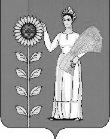 